บันทึกข้อความ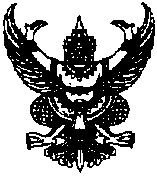 ส่วนราชการ   คณะศิลปกรรมศาสตร์  สำนักงานคณบดี งานวิจัย โทร. 0 2549 4677ที่  อว 0649.09/พิเศษ		                           วันที่  ..................................................................เรื่อง   ขออนุมัติเบิกเงินในโครงการวิจัย    เรียน   คณบดีคณะศิลปกรรมศาสตร์		ด้วย  นาย  นาง  นางสาว..................................................... ตำแหน่ง   ศาสตราจารย์   รองศาสตราจารย์   ผู้ช่วยศาสตราจารย์   อาจารย์  สังกัดภาควิชา    ทัศนศิลป์    นาฏดุริยางคศิลป์   ศิลปะการออกแบบและเทคโนโลยี เป็นหัวหน้าโครงการวิจัย เรื่อง..........................................................................................................................................................................................................................................................................ได้รับทุนงบประมาณ  กองทุนส่งเสริมงานวิจัย ประเภททุน.............................................................  รายได้คณะ  ภายนอก ประจำปีงบประมาณ........................ ตามระเบียบว่าด้วยการใช้เงินอุดหนุนเพื่อการวิจัย พ.ศ.2544 
มีความประสงค์ขอเบิกจ่ายเงิน  งวด 1  งวด 2  งวด 3 เป็นจำนวนเงิน......................................................บาท (.........................................................................) ในหมวดเงินต่อไปนี้........................................................................................................................................................................................................................................................................................................................................................................................		จึงเรียนมาเพื่อโปรดพิจารณาอนุมัติ                                                                          ลงชื่อ...........................................................                                                                   (……………………………………………………………)                							         หัวหน้าโครงการวิจัยความเห็นของรองคณบดีฝ่ายวิชาการและวิจัยเรียน  คณบดีเพื่อโปรดพิจารณา ลงชื่อ....................................................... 					     คำสั่งคณบดี(ผู้ช่วยศาสตราจารย์รัตนฤทธิ์  จันทรรังสี)               รองคณบดีฝ่ายวิชาการและวิจัย            			     ................../....................../...................                                                                                                                               ลงชื่อ............................................................                                                                                                        (ศาสตราจารย์ ดร.สมพร  ธุรี)                                                                                                        คณบดีคณะศิลปกรรมศาสตร์       .............../...................../................